ที่  มท ๐๘16.3/ว	กรมส่งเสริมการปกครองท้องถิ่น	ถนนนครราชสีมา เขตดุสิต กทม. ๑๐๓๐๐							พฤษภาคม  2567เรื่อง  การรายงานผลการเบิกจ่ายงบประมาณการประเมินความสามารถด้านการอ่านของผู้เรียน (RT) 
         ชั้นประถมศึกษาปีที่ 1 และการประเมินคุณภาพผู้เรียน (NT) ชั้นประถมศึกษาปีที่ 3 ปีการศึกษา 2566เรียน 	ผู้ว่าราชการจังหวัด (ตามบัญชีรายชื่อแนบท้าย)อ้างถึง  หนังสือกรมส่งเสริมการปกครองท้องถิ่น ที่ มท 0816.3/ว 237 ลงวันที่ 16 มกราคม 2567ตามที่ กรมส่งเสริมการปกครองท้องถิ่นได้แจ้งการจัดสรรงบประมาณรายจ่ายประจำปีงบประมาณ พ.ศ. 2566 ไปพลางก่อน แผนงานยุทธศาสตร์พัฒนาคุณภาพการศึกษาและการเรียนรู้ พัฒนาประสิทธิภาพ
การบริหารราชการแผ่นดิน งบดำเนินงาน ให้แก่สำนักงานส่งเสริมการปกครองท้องถิ่นจังหวัดเพื่อเป็นค่าใช้จ่าย
ในการประเมินความสามารถด้านการอ่านของผู้เรียน (RT) ชั้นประถมศึกษาปีที่ 1 และการประเมินคุณภาพผู้เรียน (NT) ชั้นประถมศึกษาปีที่ 3 ปีการศึกษา 2566 โดยให้ดำเนินการเบิกจ่ายให้แล้วเสร็จพร้อมทั้งรายงาน
ผลการเบิกจ่ายให้กรมส่งเสริมการปกครองท้องถิ่น ภายในวันที่ 30 เมษายน 2567 นั้น	กรมส่งเสริมการปกครองท้องถิ่นพิจารณาแล้วเห็นว่า เพื่อให้การเบิกจ่ายงบประมาณเป็นไปด้วยความเรียบร้อยและบรรลุวัตถุประสงค์ จึงขอความร่วมมือจังหวัดเร่งรัดดำเนินการเบิกจ่ายงบประมาณรายจ่ายประจำปีงบประมาณ พ.ศ. 2566 ไปพลางก่อน ในการประเมินความสามารถด้านการอ่านของผู้เรียน (RT) 
ชั้นประถมศึกษาปีที่ 1 และการประเมินคุณภาพผู้เรียน (NT) ชั้นประถมศึกษาปีที่ 3 ปีการศึกษา 2566 ในกรณี
ที่เบิกจ่ายงบประมาณเสร็จสิ้นแล้วให้ส่งคืนงบประมาณให้กรมส่งเสริมการปกครองท้องถิ่น สำหรับจังหวัด
ที่ประสงค์ให้กรมส่งเสริมการปกครองท้องถิ่นโอนจัดสรรงบประมาณเพิ่มเติมรอบที่ 2 ขอให้แจ้งรายละเอียด
และจำนวนเงินให้กรมส่งเสริมการปกครองท้องถิ่น ภายในวันที่ 7 พฤษภาคม 2567 ทั้งนี้ ต้องไม่เกินวงเงินงบประมาณ
ตามที่กรมส่งเสริมการปกครองท้องถิ่นแจ้งจัดสรร รายละเอียดปรากฏตาม QR Code ท้ายหนังสือนี้จึงเรียนมาเพื่อโปรดพิจารณา	    ขอแสดงความนับถือ               (นายวัลลภ                 อธิบดีกรมส่งเสริมการปกครองท้องถิ่นกองส่งเสริมและพัฒนาการจัดการศึกษาท้องถิ่น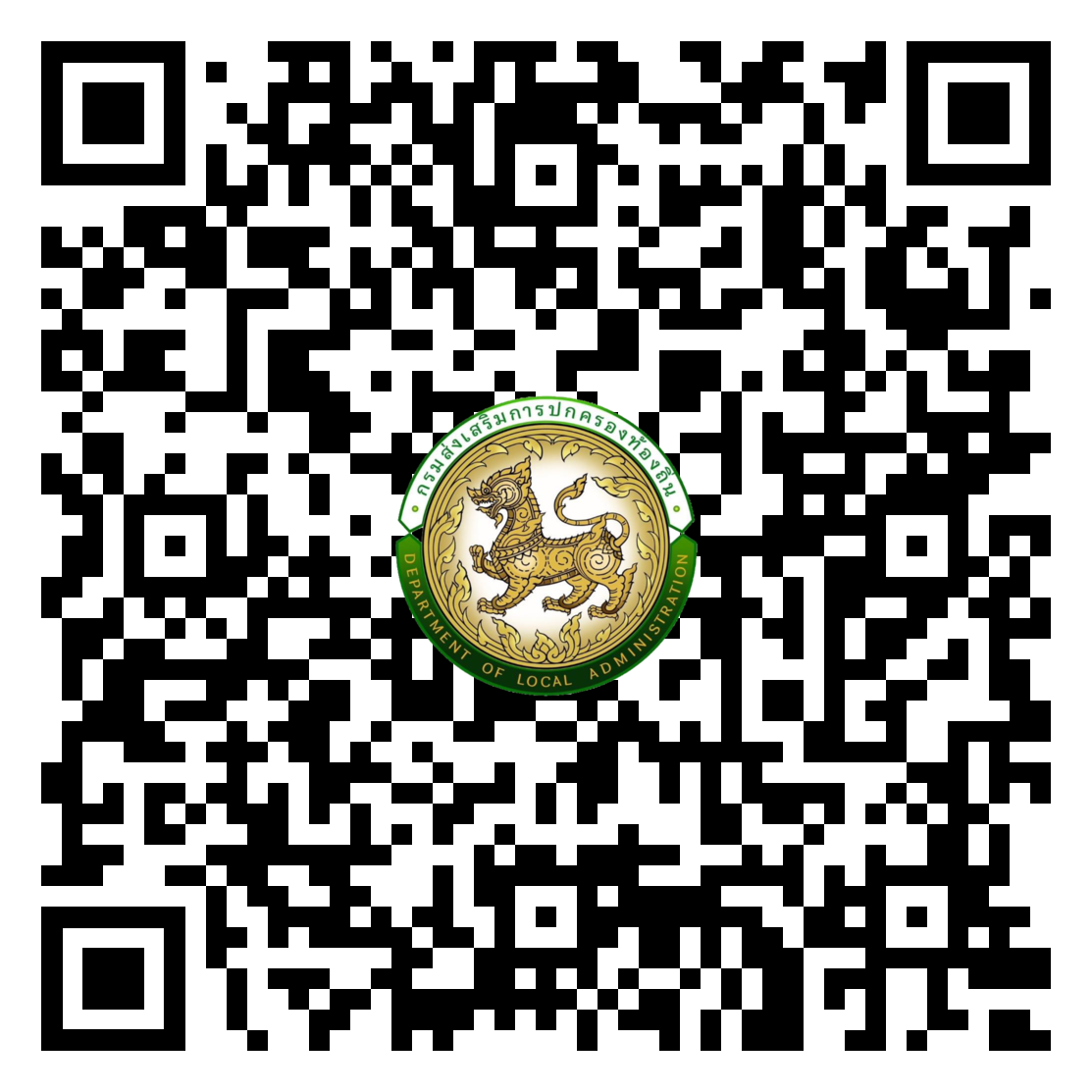 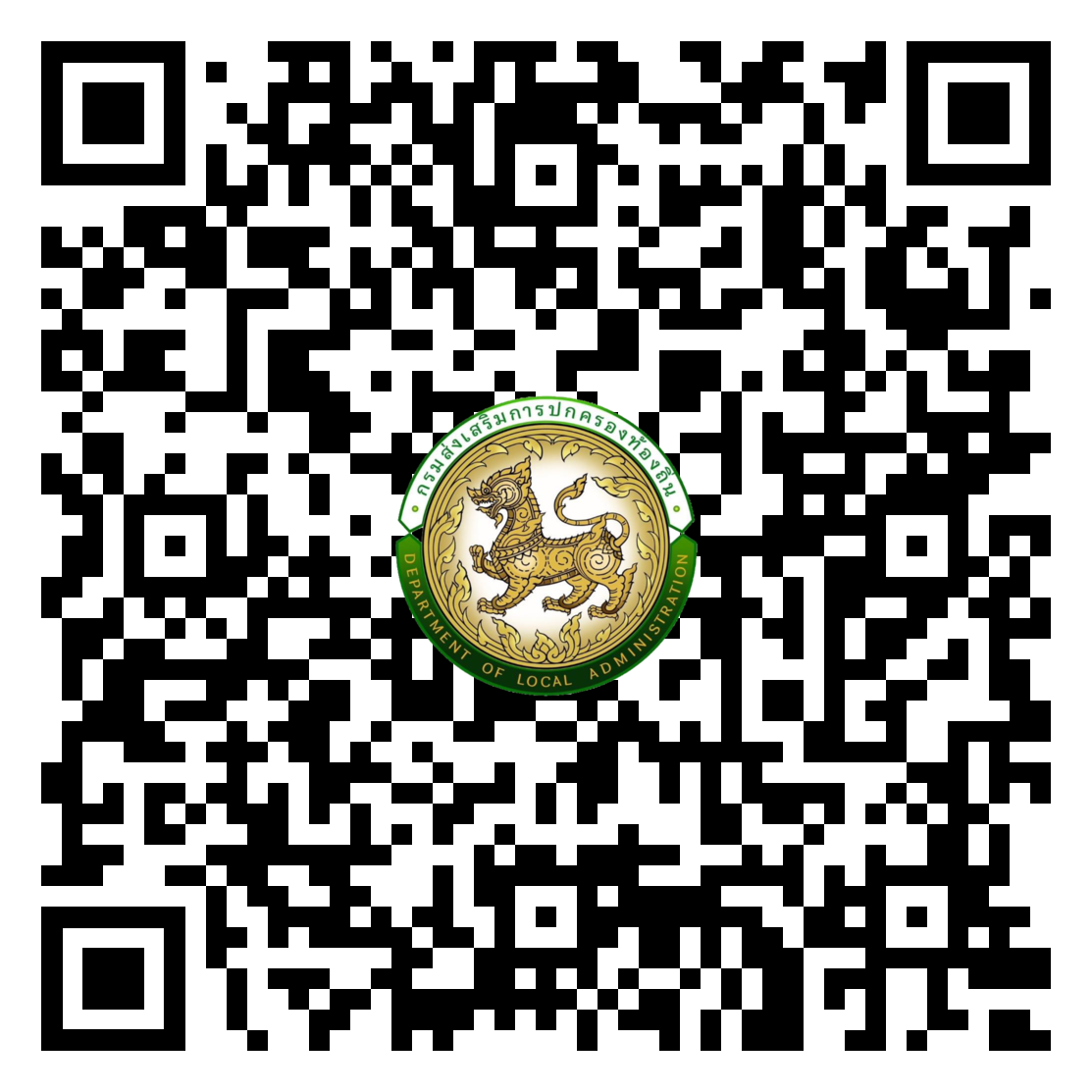 กลุ่มงานส่งเสริมการจัดการศึกษาท้องถิ่นโทร. ๐-๒๒๔๑-๙๐00 ต่อ 5313 ไปรษณีย์อิเล็กทรอนิกส์ saraban@dla.go.thผู้ประสานงาน : เอมอร  เสือจร โทร. 09 1009 1321                           ตามบัญชีรายชื่อแนบท้ายที่จังหวัดที่จังหวัดที่จังหวัด1กระบี่27ปทุมธานี53สตูล2กาญจนบุรี28ประจวบคีรีขันธ์54สมุทรปราการ3กาฬสินธุ์29ปราจีนบุรี55สมุทรสาคร4กำแพงเพชร30ปัตตานี56สระแก้ว5ขอนแก่น31พระนครศรีอยุธยา57สิงห์บุรี6จันทบุรี32พังงา58สุโขทัย7ฉะเชิงเทรา33พิจิตร59สุพรรณบุรี8ชลบุรี34พิษณุโลก60สุราษฎร์ธานี9ชัยภูมิ35เพชรบุรี61สุรินทร์10ชุมพร36เพชรบูรณ์62หนองคาย11เชียงราย37แพร่63หนองบัวลำภู12เชียงใหม่38พะเยา64อุดรธานี13ตรัง39ภูเก็ต65อุตรดิตถ์14ตราด40มหาสารคาม66อุบลราชธานี15ตาก41มุกดาหาร67อำนาจเจริญ16นครนายก42แม่ฮ่องสอน17นครปฐม43ยโสธร18นครพนม44ระยอง19นครราชสีมา45ราชบุรี20นครศรีธรรมราช46ลพบุรี21นครสวรรค์47ลำปาง22นนทบุรี48ลำพูน23นราธิวาส49เลย24น่าน50ศรีสะเกษ25บึงกาฬ51สกลนคร26บุรีรัมย์52สงขลา